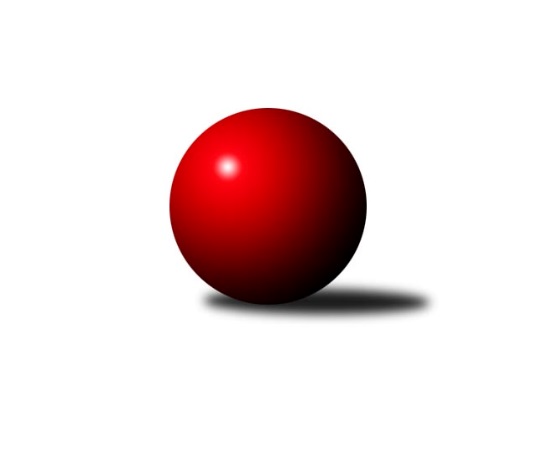 Č.16Ročník 2018/2019	24.5.2024 3. KLM A 2018/2019Statistika 16. kolaTabulka družstev:		družstvo	záp	výh	rem	proh	skore	sety	průměr	body	plné	dorážka	chyby	1.	Kuželky Aš	16	14	0	2	91.0 : 37.0 	(233.5 : 150.5)	3279	28	2180	1100	25.1	2.	SKK Rokycany ˝B˝	16	10	2	4	75.0 : 53.0 	(209.0 : 175.0)	3255	22	2182	1072	29.1	3.	TJ Lokomotiva Ústí n. L.	16	9	0	7	72.0 : 56.0 	(202.0 : 182.0)	3254	18	2178	1076	27	4.	TJ Kovohutě Příbram	16	8	1	7	64.0 : 64.0 	(188.5 : 195.5)	3211	17	2163	1048	30.2	5.	Kuželky Jiskra Hazlov	16	8	0	8	57.5 : 70.5 	(190.0 : 194.0)	3214	16	2169	1045	28.4	6.	KK Hvězda Trnovany B	16	7	1	8	64.0 : 64.0 	(202.5 : 181.5)	3252	15	2183	1069	27.8	7.	SKK Podbořany	16	7	1	8	61.0 : 67.0 	(177.5 : 206.5)	3195	15	2164	1031	32.9	8.	CB Dobřany B	16	7	0	9	59.0 : 69.0 	(179.5 : 204.5)	3224	14	2185	1039	32.4	9.	SK Škoda VS Plzeň	16	7	0	9	59.0 : 69.0 	(177.0 : 207.0)	3239	14	2170	1069	29.6	10.	TJ Teplice Letná	15	6	1	8	59.5 : 60.5 	(179.5 : 180.5)	3236	13	2183	1053	32.1	11.	TJ Elektrárny Kadaň	15	6	1	8	57.0 : 63.0 	(178.5 : 181.5)	3221	13	2172	1048	31.3	12.	TJ Blatná	16	2	1	13	41.0 : 87.0 	(162.5 : 221.5)	3199	5	2151	1047	36.8Tabulka doma:		družstvo	záp	výh	rem	proh	skore	sety	průměr	body	maximum	minimum	1.	Kuželky Aš	8	8	0	0	52.5 : 11.5 	(125.5 : 66.5)	3323	16	3394	3228	2.	TJ Kovohutě Příbram	8	7	1	0	44.5 : 19.5 	(109.5 : 82.5)	3207	15	3276	3144	3.	TJ Lokomotiva Ústí n. L.	8	7	0	1	46.0 : 18.0 	(112.5 : 79.5)	3348	14	3452	3207	4.	SKK Rokycany ˝B˝	8	6	1	1	40.0 : 24.0 	(107.5 : 84.5)	3276	13	3461	3192	5.	Kuželky Jiskra Hazlov	8	6	0	2	38.5 : 25.5 	(103.5 : 88.5)	3284	12	3369	3221	6.	SKK Podbořany	8	4	1	3	34.0 : 30.0 	(91.0 : 101.0)	3244	9	3293	3222	7.	TJ Elektrárny Kadaň	7	4	0	3	32.0 : 24.0 	(87.0 : 81.0)	3214	8	3367	3134	8.	TJ Teplice Letná	8	4	0	4	36.5 : 27.5 	(98.5 : 93.5)	3223	8	3320	3167	9.	CB Dobřany B	8	4	0	4	30.0 : 34.0 	(92.5 : 99.5)	3345	8	3523	3209	10.	KK Hvězda Trnovany B	8	3	1	4	32.0 : 32.0 	(106.5 : 85.5)	3302	7	3435	3216	11.	SK Škoda VS Plzeň	7	3	0	4	28.0 : 28.0 	(83.0 : 85.0)	3260	6	3370	3121	12.	TJ Blatná	9	0	0	9	20.0 : 52.0 	(88.5 : 127.5)	3150	0	3204	3074Tabulka venku:		družstvo	záp	výh	rem	proh	skore	sety	průměr	body	maximum	minimum	1.	Kuželky Aš	8	6	0	2	38.5 : 25.5 	(108.0 : 84.0)	3274	12	3452	3157	2.	SKK Rokycany ˝B˝	8	4	1	3	35.0 : 29.0 	(101.5 : 90.5)	3252	9	3474	3175	3.	KK Hvězda Trnovany B	8	4	0	4	32.0 : 32.0 	(96.0 : 96.0)	3246	8	3329	3120	4.	SK Škoda VS Plzeň	9	4	0	5	31.0 : 41.0 	(94.0 : 122.0)	3237	8	3355	3079	5.	CB Dobřany B	8	3	0	5	29.0 : 35.0 	(87.0 : 105.0)	3209	6	3396	3021	6.	SKK Podbořany	8	3	0	5	27.0 : 37.0 	(86.5 : 105.5)	3189	6	3400	3094	7.	TJ Teplice Letná	7	2	1	4	23.0 : 33.0 	(81.0 : 87.0)	3238	5	3329	3147	8.	TJ Blatná	7	2	1	4	21.0 : 35.0 	(74.0 : 94.0)	3205	5	3353	3051	9.	TJ Elektrárny Kadaň	8	2	1	5	25.0 : 39.0 	(91.5 : 100.5)	3221	5	3311	3147	10.	TJ Lokomotiva Ústí n. L.	8	2	0	6	26.0 : 38.0 	(89.5 : 102.5)	3242	4	3410	3201	11.	Kuželky Jiskra Hazlov	8	2	0	6	19.0 : 45.0 	(86.5 : 105.5)	3205	4	3339	3092	12.	TJ Kovohutě Příbram	8	1	0	7	19.5 : 44.5 	(79.0 : 113.0)	3212	2	3396	3102Tabulka podzimní části:		družstvo	záp	výh	rem	proh	skore	sety	průměr	body	doma	venku	1.	Kuželky Aš	11	9	0	2	57.0 : 31.0 	(152.0 : 112.0)	3265	18 	4 	0 	0 	5 	0 	2	2.	SKK Rokycany ˝B˝	11	6	2	3	49.0 : 39.0 	(137.0 : 127.0)	3259	14 	3 	1 	1 	3 	1 	2	3.	TJ Kovohutě Příbram	11	6	1	4	45.5 : 42.5 	(131.5 : 132.5)	3194	13 	5 	1 	0 	1 	0 	4	4.	TJ Lokomotiva Ústí n. L.	11	6	0	5	50.0 : 38.0 	(140.5 : 123.5)	3242	12 	4 	0 	1 	2 	0 	4	5.	KK Hvězda Trnovany B	11	6	0	5	46.0 : 42.0 	(142.5 : 121.5)	3241	12 	3 	0 	3 	3 	0 	2	6.	SKK Podbořany	11	6	0	5	46.0 : 42.0 	(125.0 : 139.0)	3215	12 	4 	0 	2 	2 	0 	3	7.	SK Škoda VS Plzeň	11	6	0	5	43.0 : 45.0 	(125.5 : 138.5)	3210	12 	2 	0 	3 	4 	0 	2	8.	Kuželky Jiskra Hazlov	11	6	0	5	42.0 : 46.0 	(134.0 : 130.0)	3190	12 	5 	0 	1 	1 	0 	4	9.	TJ Elektrárny Kadaň	10	4	0	6	37.0 : 43.0 	(119.5 : 120.5)	3222	8 	2 	0 	2 	2 	0 	4	10.	TJ Teplice Letná	10	3	1	6	39.5 : 40.5 	(117.5 : 122.5)	3232	7 	3 	0 	4 	0 	1 	2	11.	CB Dobřany B	11	3	0	8	35.0 : 53.0 	(118.5 : 145.5)	3226	6 	1 	0 	4 	2 	0 	4	12.	TJ Blatná	11	2	0	9	30.0 : 58.0 	(116.5 : 147.5)	3208	4 	0 	0 	6 	2 	0 	3Tabulka jarní části:		družstvo	záp	výh	rem	proh	skore	sety	průměr	body	doma	venku	1.	Kuželky Aš	5	5	0	0	34.0 : 6.0 	(81.5 : 38.5)	3358	10 	4 	0 	0 	1 	0 	0 	2.	SKK Rokycany ˝B˝	5	4	0	1	26.0 : 14.0 	(72.0 : 48.0)	3258	8 	3 	0 	0 	1 	0 	1 	3.	CB Dobřany B	5	4	0	1	24.0 : 16.0 	(61.0 : 59.0)	3270	8 	3 	0 	0 	1 	0 	1 	4.	TJ Lokomotiva Ústí n. L.	5	3	0	2	22.0 : 18.0 	(61.5 : 58.5)	3306	6 	3 	0 	0 	0 	0 	2 	5.	TJ Teplice Letná	5	3	0	2	20.0 : 20.0 	(62.0 : 58.0)	3242	6 	1 	0 	0 	2 	0 	2 	6.	TJ Elektrárny Kadaň	5	2	1	2	20.0 : 20.0 	(59.0 : 61.0)	3218	5 	2 	0 	1 	0 	1 	1 	7.	TJ Kovohutě Příbram	5	2	0	3	18.5 : 21.5 	(57.0 : 63.0)	3232	4 	2 	0 	0 	0 	0 	3 	8.	Kuželky Jiskra Hazlov	5	2	0	3	15.5 : 24.5 	(56.0 : 64.0)	3262	4 	1 	0 	1 	1 	0 	2 	9.	KK Hvězda Trnovany B	5	1	1	3	18.0 : 22.0 	(60.0 : 60.0)	3282	3 	0 	1 	1 	1 	0 	2 	10.	SKK Podbořany	5	1	1	3	15.0 : 25.0 	(52.5 : 67.5)	3177	3 	0 	1 	1 	1 	0 	2 	11.	SK Škoda VS Plzeň	5	1	0	4	16.0 : 24.0 	(51.5 : 68.5)	3306	2 	1 	0 	1 	0 	0 	3 	12.	TJ Blatná	5	0	1	4	11.0 : 29.0 	(46.0 : 74.0)	3159	1 	0 	0 	3 	0 	1 	1 Zisk bodů pro družstvo:		jméno hráče	družstvo	body	zápasy	v %	dílčí body	sety	v %	1.	Petr Jedlička 	Kuželky Aš 	15	/	16	(94%)	46	/	64	(72%)	2.	Jiří Zemánek 	KK Hvězda Trnovany B 	14	/	16	(88%)	47	/	64	(73%)	3.	Vladimír Šána 	SKK Podbořany  	14	/	16	(88%)	42.5	/	64	(66%)	4.	Martin Vrbata 	Kuželky Aš 	13.5	/	16	(84%)	45.5	/	64	(71%)	5.	Jaroslav Bulant 	Kuželky Aš 	13	/	15	(87%)	39	/	60	(65%)	6.	Jiří Vokurka 	TJ Blatná 	13	/	15	(87%)	39	/	60	(65%)	7.	Jaroslav Roj 	TJ Kovohutě Příbram  	12	/	13	(92%)	40.5	/	52	(78%)	8.	Martin Prokůpek 	SKK Rokycany ˝B˝ 	12	/	15	(80%)	42.5	/	60	(71%)	9.	Martin Vít 	SK Škoda VS Plzeň  	11	/	15	(73%)	38	/	60	(63%)	10.	Alexandr Trpišovský 	TJ Teplice Letná 	11	/	15	(73%)	37.5	/	60	(63%)	11.	Lukáš Hanzlík 	TJ Teplice Letná 	10.5	/	15	(70%)	34	/	60	(57%)	12.	Ota Maršát st.	Kuželky Aš 	10.5	/	16	(66%)	40	/	64	(63%)	13.	Jan Hybš 	TJ Teplice Letná 	10	/	15	(67%)	34.5	/	60	(58%)	14.	Martin Zahálka st.	TJ Lokomotiva Ústí n. L. 	9	/	12	(75%)	30	/	48	(63%)	15.	Karel Bučko 	TJ Elektrárny Kadaň 	9	/	13	(69%)	34	/	52	(65%)	16.	Jakub Dařílek 	TJ Lokomotiva Ústí n. L. 	9	/	13	(69%)	31.5	/	52	(61%)	17.	Jaroslav Wagner 	SKK Podbořany  	9	/	14	(64%)	35	/	56	(63%)	18.	Roman Pivoňka 	CB Dobřany B 	9	/	14	(64%)	30.5	/	56	(54%)	19.	Michal Hrdina 	TJ Elektrárny Kadaň 	9	/	15	(60%)	33.5	/	60	(56%)	20.	Jan Filip 	TJ Teplice Letná 	9	/	15	(60%)	31	/	60	(52%)	21.	Rudolf Hofmann 	SKK Podbořany  	9	/	16	(56%)	34.5	/	64	(54%)	22.	Tomáš Štraicher 	TJ Lokomotiva Ústí n. L. 	9	/	16	(56%)	33	/	64	(52%)	23.	Miroslav Náhlovský 	KK Hvězda Trnovany B 	8	/	11	(73%)	28	/	44	(64%)	24.	Petr Svoboda 	SK Škoda VS Plzeň  	8	/	13	(62%)	25	/	52	(48%)	25.	Milan Grejtovský 	TJ Lokomotiva Ústí n. L. 	8	/	15	(53%)	33.5	/	60	(56%)	26.	Dominik Novotný 	CB Dobřany B 	8	/	15	(53%)	29	/	60	(48%)	27.	Pavel Repčík 	Kuželky Jiskra Hazlov  	8	/	16	(50%)	31	/	64	(48%)	28.	David Hošek 	TJ Kovohutě Příbram  	7.5	/	12	(63%)	27	/	48	(56%)	29.	Vratislav Kubita 	KK Hvězda Trnovany B 	7.5	/	12	(63%)	24	/	48	(50%)	30.	Miroslav Repčík 	Kuželky Jiskra Hazlov  	7.5	/	16	(47%)	32	/	64	(50%)	31.	Miroslav Wedlich 	TJ Lokomotiva Ústí n. L. 	7	/	11	(64%)	23.5	/	44	(53%)	32.	Jan Holšan 	SKK Rokycany ˝B˝ 	7	/	12	(58%)	27.5	/	48	(57%)	33.	Pavel Říhánek 	SK Škoda VS Plzeň  	7	/	12	(58%)	24.5	/	48	(51%)	34.	Milan Vrabec 	CB Dobřany B 	7	/	13	(54%)	22	/	52	(42%)	35.	Oldřich Hendl 	TJ Kovohutě Příbram  	7	/	14	(50%)	28.5	/	56	(51%)	36.	Luboš Řezáč 	TJ Kovohutě Příbram  	7	/	14	(50%)	27.5	/	56	(49%)	37.	Milan Findejs 	SK Škoda VS Plzeň  	7	/	16	(44%)	32.5	/	64	(51%)	38.	David Repčík 	Kuželky Jiskra Hazlov  	7	/	16	(44%)	31.5	/	64	(49%)	39.	Stanislav Novák 	Kuželky Jiskra Hazlov  	6.5	/	15	(43%)	30	/	60	(50%)	40.	Martin Bergerhof 	KK Hvězda Trnovany B 	6	/	12	(50%)	26.5	/	48	(55%)	41.	Pavel Stupka 	SKK Podbořany  	6	/	13	(46%)	21	/	52	(40%)	42.	Libor Bureš 	SKK Rokycany ˝B˝ 	6	/	14	(43%)	29	/	56	(52%)	43.	Daniel Lukáš 	TJ Elektrárny Kadaň 	6	/	14	(43%)	27	/	56	(48%)	44.	Václav Pilař 	Kuželky Aš 	6	/	16	(38%)	35.5	/	64	(55%)	45.	Jan Koubský 	CB Dobřany B 	6	/	16	(38%)	29	/	64	(45%)	46.	Milan Vicher 	SK Škoda VS Plzeň  	6	/	16	(38%)	24.5	/	64	(38%)	47.	Jakub Solfronk 	SK Škoda VS Plzeň  	6	/	16	(38%)	23.5	/	64	(37%)	48.	Ondřej Bína 	Kuželky Jiskra Hazlov  	5.5	/	11	(50%)	26	/	44	(59%)	49.	Tomáš Číž 	TJ Kovohutě Příbram  	5.5	/	12	(46%)	22	/	48	(46%)	50.	Roman Pytlík 	SKK Rokycany ˝B˝ 	5	/	5	(100%)	17	/	20	(85%)	51.	Pavel Honsa 	SKK Rokycany ˝B˝ 	5	/	5	(100%)	15	/	20	(75%)	52.	Evžen Cígl 	TJ Blatná 	5	/	6	(83%)	16	/	24	(67%)	53.	Pavel Andrlík ml.	SKK Rokycany ˝B˝ 	5	/	6	(83%)	13	/	24	(54%)	54.	Petr Dvořák 	TJ Elektrárny Kadaň 	5	/	7	(71%)	17	/	28	(61%)	55.	Jan Ambra 	TJ Elektrárny Kadaň 	5	/	8	(63%)	19	/	32	(59%)	56.	Petr Kubita 	KK Hvězda Trnovany B 	5	/	12	(42%)	22	/	48	(46%)	57.	Martin Provazník 	CB Dobřany B 	5	/	13	(38%)	25	/	52	(48%)	58.	Petr Fara 	SKK Rokycany ˝B˝ 	5	/	13	(38%)	24.5	/	52	(47%)	59.	Stanislav Kníže 	TJ Blatná 	5	/	14	(36%)	23.5	/	56	(42%)	60.	Roman Lipchavský 	CB Dobřany B 	5	/	14	(36%)	23	/	56	(41%)	61.	Josef Hůda 	TJ Kovohutě Příbram  	5	/	14	(36%)	20.5	/	56	(37%)	62.	Martin Hurta 	Kuželky Aš 	5	/	16	(31%)	27.5	/	64	(43%)	63.	Radek Kandl 	KK Hvězda Trnovany B 	4	/	11	(36%)	21	/	44	(48%)	64.	Tomáš Vrána 	TJ Lokomotiva Ústí n. L. 	4	/	11	(36%)	21	/	44	(48%)	65.	Jan Hák 	TJ Elektrárny Kadaň 	4	/	13	(31%)	19	/	52	(37%)	66.	Matěj Novák 	Kuželky Jiskra Hazlov  	4	/	16	(25%)	27.5	/	64	(43%)	67.	Josef Málek 	TJ Lokomotiva Ústí n. L. 	3	/	4	(75%)	10	/	16	(63%)	68.	Karel Koubek 	TJ Blatná 	3	/	6	(50%)	11	/	24	(46%)	69.	Ladislav Moulis 	SKK Rokycany ˝B˝ 	3	/	9	(33%)	15	/	36	(42%)	70.	Jiří Vaňata 	TJ Blatná 	3	/	11	(27%)	14	/	44	(32%)	71.	Dan Lexa 	TJ Blatná 	3	/	14	(21%)	19.5	/	56	(35%)	72.	Lukáš Pavel 	TJ Blatná 	3	/	14	(21%)	19	/	56	(34%)	73.	Jindřich Formánek 	TJ Teplice Letná 	3	/	14	(21%)	18.5	/	56	(33%)	74.	Vladislav Krusman 	SKK Podbořany  	3	/	15	(20%)	20	/	60	(33%)	75.	Jaroslav Lefner 	TJ Elektrárny Kadaň 	2.5	/	6	(42%)	8	/	24	(33%)	76.	Marcel Lukáš 	TJ Elektrárny Kadaň 	2.5	/	10	(25%)	15	/	40	(38%)	77.	Jiří Baloun 	CB Dobřany B 	2	/	2	(100%)	7	/	8	(88%)	78.	Martin Procházka 	SKK Rokycany ˝B˝ 	2	/	2	(100%)	7	/	8	(88%)	79.	Jan Endršt 	SKK Rokycany ˝B˝ 	2	/	2	(100%)	6.5	/	8	(81%)	80.	Radek Dvořák 	SKK Podbořany  	2	/	4	(50%)	8	/	16	(50%)	81.	Petr Haken 	Kuželky Jiskra Hazlov  	2	/	4	(50%)	7	/	16	(44%)	82.	Jan Salajka 	TJ Teplice Letná 	2	/	8	(25%)	14	/	32	(44%)	83.	Martin Dolejší 	KK Hvězda Trnovany B 	2	/	9	(22%)	16	/	36	(44%)	84.	Martin Čistý 	TJ Kovohutě Příbram  	2	/	12	(17%)	16.5	/	48	(34%)	85.	Vítek Kobliha 	TJ Blatná 	2	/	12	(17%)	15	/	48	(31%)	86.	Bohumil Navrátil 	KK Hvězda Trnovany B 	1.5	/	8	(19%)	12	/	32	(38%)	87.	Vlastimil Zeman ml. ml.	CB Dobřany B 	1	/	1	(100%)	4	/	4	(100%)	88.	Josef Fišer ml. ml.	CB Dobřany B 	1	/	1	(100%)	3	/	4	(75%)	89.	Jiří Šípek 	TJ Lokomotiva Ústí n. L. 	1	/	1	(100%)	3	/	4	(75%)	90.	Michael Wittwar 	Kuželky Jiskra Hazlov  	1	/	2	(50%)	5	/	8	(63%)	91.	Tadeáš Zeman 	SKK Podbořany  	1	/	2	(50%)	3	/	8	(38%)	92.	Kamil Srkal 	SKK Podbořany  	1	/	3	(33%)	5	/	12	(42%)	93.	Karel Sviták 	CB Dobřany B 	1	/	3	(33%)	4	/	12	(33%)	94.	David Wohlmuth 	SKK Rokycany ˝B˝ 	1	/	3	(33%)	4	/	12	(33%)	95.	Tomáš Čecháček 	TJ Teplice Letná 	1	/	4	(25%)	5	/	16	(31%)	96.	David Bouša 	TJ Teplice Letná 	1	/	4	(25%)	5	/	16	(31%)	97.	Eugen Škurla 	TJ Lokomotiva Ústí n. L. 	1	/	4	(25%)	5	/	16	(31%)	98.	Zdeněk Svačina 	TJ Blatná 	0	/	1	(0%)	2	/	4	(50%)	99.	Václav Kodet 	TJ Kovohutě Příbram  	0	/	1	(0%)	2	/	4	(50%)	100.	Václav Pinc 	TJ Kovohutě Příbram  	0	/	1	(0%)	2	/	4	(50%)	101.	Jaroslav Pýcha 	TJ Blatná 	0	/	1	(0%)	1.5	/	4	(38%)	102.	Martin Maršálek 	SKK Rokycany ˝B˝ 	0	/	1	(0%)	1.5	/	4	(38%)	103.	Michal Šneberger 	CB Dobřany B 	0	/	1	(0%)	1	/	4	(25%)	104.	Vojtěch Špelina 	SKK Rokycany ˝B˝ 	0	/	1	(0%)	1	/	4	(25%)	105.	Robert Ambra 	TJ Elektrárny Kadaň 	0	/	1	(0%)	1	/	4	(25%)	106.	Ladislav Filek 	SK Škoda VS Plzeň  	0	/	1	(0%)	1	/	4	(25%)	107.	Václav Šefl 	TJ Kovohutě Příbram  	0	/	1	(0%)	1	/	4	(25%)	108.	Václav Ajm 	TJ Lokomotiva Ústí n. L. 	0	/	1	(0%)	1	/	4	(25%)	109.	Dominik Černý 	SKK Rokycany ˝B˝ 	0	/	1	(0%)	0	/	4	(0%)	110.	Zdeněk Ausbuher 	SKK Podbořany  	0	/	1	(0%)	0	/	4	(0%)	111.	Petr Kříž 	TJ Kovohutě Příbram  	0	/	1	(0%)	0	/	4	(0%)	112.	Jan Vaník 	SK Škoda VS Plzeň  	0	/	2	(0%)	2	/	8	(25%)	113.	Petr Sachunský 	SK Škoda VS Plzeň  	0	/	2	(0%)	2	/	8	(25%)	114.	Jiří Kartus 	SKK Podbořany  	0	/	2	(0%)	1.5	/	8	(19%)	115.	Ladislav Filek 	SK Škoda VS Plzeň  	0	/	3	(0%)	4	/	12	(33%)	116.	Václav Webr 	SKK Rokycany ˝B˝ 	0	/	4	(0%)	3.5	/	16	(22%)	117.	Václav Šváb 	SKK Podbořany  	0	/	6	(0%)	7	/	24	(29%)Průměry na kuželnách:		kuželna	průměr	plné	dorážka	chyby	výkon na hráče	1.	CB Dobřany, 1-4	3365	2259	1106	30.8	(560.9)	2.	TJ Lokomotiva Ústí nad Labem, 1-4	3292	2213	1078	28.4	(548.8)	3.	Duchcov, 1-4	3278	2209	1068	33.3	(546.4)	4.	SK Škoda VS Plzeň, 1-4	3268	2185	1083	31.4	(544.8)	5.	Kuželky Aš, 1-4	3253	2177	1076	28.2	(542.3)	6.	Hazlov, 1-4	3249	2166	1082	28.7	(541.6)	7.	SKK Rokycany, 1-4	3244	2174	1070	27.6	(540.8)	8.	Podbořany, 1-2	3221	2172	1049	31.4	(537.0)	9.	TJ Teplice Letná, 1-4	3211	2149	1062	29.9	(535.2)	10.	TJ Blatná, 1-4	3192	2147	1045	32.7	(532.1)	11.	Podbořany, 1-4	3167	2149	1018	30.0	(527.9)	12.	TJ Fezko Strakonice, 1-4	3163	2124	1039	29.2	(527.3)Nejlepší výkony na kuželnách:CB Dobřany, 1-4CB Dobřany B	3523	14. kolo	Jakub Dařílek 	TJ Lokomotiva Ústí n. L.	659	16. koloSKK Rokycany ˝B˝	3474	3. kolo	Vlastimil Zeman ml. ml.	CB Dobřany B	655	14. koloKuželky Aš	3452	11. kolo	Libor Bureš 	SKK Rokycany ˝B˝	641	3. koloCB Dobřany B	3416	16. kolo	Rudolf Hofmann 	SKK Podbořany 	615	1. koloTJ Lokomotiva Ústí n. L.	3410	16. kolo	Petr Jedlička 	Kuželky Aš	609	11. koloSKK Podbořany 	3400	1. kolo	Jiří Baloun 	CB Dobřany B	606	14. koloTJ Kovohutě Příbram 	3396	14. kolo	Jaroslav Roj 	TJ Kovohutě Příbram 	604	14. koloTJ Blatná	3353	6. kolo	Miroslav Náhlovský 	KK Hvězda Trnovany B	600	12. koloCB Dobřany B	3339	8. kolo	Vladimír Šána 	SKK Podbořany 	600	1. koloCB Dobřany B	3331	12. kolo	Jaroslav Wagner 	SKK Podbořany 	599	1. koloTJ Lokomotiva Ústí nad Labem, 1-4TJ Lokomotiva Ústí n. L.	3452	4. kolo	Miroslav Wedlich 	TJ Lokomotiva Ústí n. L.	626	4. koloTJ Lokomotiva Ústí n. L.	3447	6. kolo	Jakub Dařílek 	TJ Lokomotiva Ústí n. L.	609	6. koloTJ Lokomotiva Ústí n. L.	3413	8. kolo	Martin Zahálka st.	TJ Lokomotiva Ústí n. L.	604	4. koloTJ Lokomotiva Ústí n. L.	3360	1. kolo	Jiří Zemánek 	KK Hvězda Trnovany B	601	11. koloTJ Lokomotiva Ústí n. L.	3338	15. kolo	Rudolf Hofmann 	SKK Podbořany 	601	12. koloTJ Elektrárny Kadaň	3311	6. kolo	Jakub Dařílek 	TJ Lokomotiva Ústí n. L.	597	12. koloTJ Lokomotiva Ústí n. L.	3305	12. kolo	Jakub Dařílek 	TJ Lokomotiva Ústí n. L.	594	8. koloKK Hvězda Trnovany B	3303	11. kolo	Stanislav Novák 	Kuželky Jiskra Hazlov 	592	8. koloSK Škoda VS Plzeň 	3258	15. kolo	Tomáš Štraicher 	TJ Lokomotiva Ústí n. L.	591	8. koloTJ Lokomotiva Ústí n. L.	3258	14. kolo	Karel Bučko 	TJ Elektrárny Kadaň	587	6. koloDuchcov, 1-4KK Hvězda Trnovany B	3435	10. kolo	Radek Kandl 	KK Hvězda Trnovany B	607	9. koloSK Škoda VS Plzeň 	3355	6. kolo	Jiří Zemánek 	KK Hvězda Trnovany B	604	6. koloKK Hvězda Trnovany B	3343	6. kolo	Martin Dolejší 	KK Hvězda Trnovany B	595	10. koloKK Hvězda Trnovany B	3321	9. kolo	Jiří Zemánek 	KK Hvězda Trnovany B	595	2. koloKK Hvězda Trnovany B	3317	13. kolo	Jiří Zemánek 	KK Hvězda Trnovany B	594	10. koloTJ Teplice Letná	3316	15. kolo	Martin Bergerhof 	KK Hvězda Trnovany B	590	13. koloKK Hvězda Trnovany B	3314	15. kolo	Dan Lexa 	TJ Blatná	588	13. koloTJ Blatná	3300	13. kolo	Jiří Zemánek 	KK Hvězda Trnovany B	588	15. koloSKK Podbořany 	3270	7. kolo	Martin Vít 	SK Škoda VS Plzeň 	587	6. koloKK Hvězda Trnovany B	3248	7. kolo	Jiří Zemánek 	KK Hvězda Trnovany B	586	13. koloSK Škoda VS Plzeň, 1-4SK Škoda VS Plzeň 	3370	14. kolo	Michal Hrdina 	TJ Elektrárny Kadaň	602	9. koloSK Škoda VS Plzeň 	3342	9. kolo	Lukáš Hanzlík 	TJ Teplice Letná	596	12. koloKuželky Jiskra Hazlov 	3339	14. kolo	Roman Pivoňka 	CB Dobřany B	595	5. koloTJ Teplice Letná	3329	12. kolo	Ladislav Filek 	SK Škoda VS Plzeň 	593	12. koloCB Dobřany B	3329	5. kolo	Jan Hybš 	TJ Teplice Letná	591	12. koloSK Škoda VS Plzeň 	3313	3. kolo	Jakub Solfronk 	SK Škoda VS Plzeň 	587	14. koloSK Škoda VS Plzeň 	3299	12. kolo	Martin Vít 	SK Škoda VS Plzeň 	584	9. koloTJ Elektrárny Kadaň	3273	9. kolo	Pavel Říhánek 	SK Škoda VS Plzeň 	580	14. koloSKK Rokycany ˝B˝	3259	1. kolo	Petr Fara 	SKK Rokycany ˝B˝	577	1. koloTJ Lokomotiva Ústí n. L.	3256	3. kolo	Matěj Novák 	Kuželky Jiskra Hazlov 	575	14. koloKuželky Aš, 1-4Kuželky Aš	3394	14. kolo	Petr Jedlička 	Kuželky Aš	621	14. koloKuželky Aš	3375	13. kolo	Martin Vrbata 	Kuželky Aš	616	13. koloKuželky Aš	3347	16. kolo	Petr Svoboda 	SK Škoda VS Plzeň 	608	16. koloSK Škoda VS Plzeň 	3345	16. kolo	Milan Findejs 	SK Škoda VS Plzeň 	593	16. koloKuželky Aš	3340	15. kolo	Martin Vrbata 	Kuželky Aš	593	5. koloKuželky Aš	3303	7. kolo	Petr Jedlička 	Kuželky Aš	590	5. koloKuželky Aš	3301	10. kolo	Petr Jedlička 	Kuželky Aš	588	15. koloKuželky Aš	3296	5. kolo	Ota Maršát st.	Kuželky Aš	581	14. koloKuželky Aš	3228	9. kolo	Martin Vrbata 	Kuželky Aš	581	10. koloTJ Lokomotiva Ústí n. L.	3205	9. kolo	Jaroslav Bulant 	Kuželky Aš	581	16. koloHazlov, 1-4CB Dobřany B	3396	9. kolo	Milan Vrabec 	CB Dobřany B	605	9. koloKuželky Jiskra Hazlov 	3369	5. kolo	Martin Bergerhof 	KK Hvězda Trnovany B	595	16. koloKuželky Jiskra Hazlov 	3329	2. kolo	Stanislav Novák 	Kuželky Jiskra Hazlov 	594	5. koloKuželky Jiskra Hazlov 	3317	7. kolo	Matěj Novák 	Kuželky Jiskra Hazlov 	584	5. koloKK Hvězda Trnovany B	3314	16. kolo	David Repčík 	Kuželky Jiskra Hazlov 	581	2. koloKuželky Jiskra Hazlov 	3292	13. kolo	Ondřej Bína 	Kuželky Jiskra Hazlov 	579	9. koloKuželky Jiskra Hazlov 	3268	9. kolo	Rudolf Hofmann 	SKK Podbořany 	578	5. koloKuželky Jiskra Hazlov 	3252	10. kolo	David Repčík 	Kuželky Jiskra Hazlov 	577	7. koloKuželky Jiskra Hazlov 	3226	16. kolo	Miroslav Repčík 	Kuželky Jiskra Hazlov 	575	5. koloKuželky Jiskra Hazlov 	3221	3. kolo	Jiří Zemánek 	KK Hvězda Trnovany B	575	16. koloSKK Rokycany, 1-4SKK Rokycany ˝B˝	3461	13. kolo	Jan Endršt 	SKK Rokycany ˝B˝	627	13. koloSKK Rokycany ˝B˝	3289	12. kolo	Roman Pytlík 	SKK Rokycany ˝B˝	601	13. koloSK Škoda VS Plzeň 	3288	13. kolo	Jaroslav Roj 	TJ Kovohutě Příbram 	599	12. koloSKK Rokycany ˝B˝	3284	8. kolo	Vladimír Šána 	SKK Podbořany 	597	11. koloSKK Rokycany ˝B˝	3273	6. kolo	Evžen Cígl 	TJ Blatná	596	4. koloKuželky Aš	3248	8. kolo	Roman Pytlík 	SKK Rokycany ˝B˝	596	12. koloTJ Blatná	3244	4. kolo	Jan Holšan 	SKK Rokycany ˝B˝	594	6. koloSKK Rokycany ˝B˝	3241	15. kolo	Martin Prokůpek 	SKK Rokycany ˝B˝	594	8. koloTJ Teplice Letná	3240	6. kolo	Martin Vít 	SK Škoda VS Plzeň 	593	13. koloTJ Kovohutě Příbram 	3239	12. kolo	Martin Prokůpek 	SKK Rokycany ˝B˝	587	2. koloPodbořany, 1-2CB Dobřany B	3302	13. kolo	Jaroslav Wagner 	SKK Podbořany 	592	4. koloSKK Podbořany 	3293	9. kolo	Jiří Baloun 	CB Dobřany B	582	13. koloKuželky Aš	3267	6. kolo	Pavel Říhánek 	SK Škoda VS Plzeň 	572	8. koloSKK Podbořany 	3254	10. kolo	Vladimír Šána 	SKK Podbořany 	572	4. koloSKK Podbořany 	3253	13. kolo	Jaroslav Wagner 	SKK Podbořany 	570	2. koloSKK Podbořany 	3243	4. kolo	Jiří Vokurka 	TJ Blatná	567	2. koloSKK Podbořany 	3233	15. kolo	Rudolf Hofmann 	SKK Podbořany 	566	13. koloTJ Lokomotiva Ústí n. L.	3232	10. kolo	Vladimír Šána 	SKK Podbořany 	565	8. koloSK Škoda VS Plzeň 	3231	8. kolo	Vladimír Šána 	SKK Podbořany 	564	6. koloSKK Podbořany 	3231	6. kolo	Jaroslav Wagner 	SKK Podbořany 	564	9. koloTJ Teplice Letná, 1-4TJ Teplice Letná	3320	5. kolo	Jan Hybš 	TJ Teplice Letná	603	9. koloKK Hvězda Trnovany B	3296	3. kolo	Martin Vrbata 	Kuželky Aš	595	2. koloKuželky Aš	3287	2. kolo	Alexandr Trpišovský 	TJ Teplice Letná	591	9. koloTJ Teplice Letná	3261	9. kolo	Alexandr Trpišovský 	TJ Teplice Letná	590	5. koloTJ Teplice Letná	3253	16. kolo	Jiří Vaňata 	TJ Blatná	584	9. koloTJ Kovohutě Příbram 	3226	5. kolo	Alexandr Trpišovský 	TJ Teplice Letná	584	16. koloSK Škoda VS Plzeň 	3217	10. kolo	Alexandr Trpišovský 	TJ Teplice Letná	582	3. koloTJ Teplice Letná	3214	3. kolo	Jan Filip 	TJ Teplice Letná	581	5. koloTJ Lokomotiva Ústí n. L.	3201	7. kolo	Alexandr Trpišovský 	TJ Teplice Letná	579	7. koloTJ Teplice Letná	3199	1. kolo	Jakub Dařílek 	TJ Lokomotiva Ústí n. L.	578	7. koloTJ Blatná, 1-4Kuželky Aš	3352	12. kolo	Evžen Cígl 	TJ Blatná	615	5. koloTJ Kovohutě Příbram 	3263	3. kolo	Jaroslav Bulant 	Kuželky Aš	609	12. koloKuželky Jiskra Hazlov 	3245	11. kolo	Roman Pytlík 	SKK Rokycany ˝B˝	594	16. koloKK Hvězda Trnovany B	3241	1. kolo	Jiří Zemánek 	KK Hvězda Trnovany B	589	1. koloSKK Rokycany ˝B˝	3223	16. kolo	David Repčík 	Kuželky Jiskra Hazlov 	587	11. koloSK Škoda VS Plzeň 	3223	7. kolo	Jiří Vokurka 	TJ Blatná	582	7. koloTJ Blatná	3204	7. kolo	Jaroslav Roj 	TJ Kovohutě Příbram 	579	3. koloTJ Lokomotiva Ústí n. L.	3201	5. kolo	Jakub Dařílek 	TJ Lokomotiva Ústí n. L.	578	5. koloTJ Elektrárny Kadaň	3195	8. kolo	Vladimír Šána 	SKK Podbořany 	575	14. koloTJ Blatná	3186	5. kolo	Martin Vrbata 	Kuželky Aš	574	12. koloPodbořany, 1-4TJ Elektrárny Kadaň	3367	14. kolo	Jan Endršt 	SKK Rokycany ˝B˝	591	5. koloKuželky Jiskra Hazlov 	3276	12. kolo	Karel Bučko 	TJ Elektrárny Kadaň	585	3. koloTJ Teplice Letná	3265	11. kolo	Karel Bučko 	TJ Elektrárny Kadaň	576	14. koloTJ Elektrárny Kadaň	3240	16. kolo	Petr Dvořák 	TJ Elektrárny Kadaň	576	14. koloKuželky Aš	3231	1. kolo	Matěj Novák 	Kuželky Jiskra Hazlov 	572	12. koloTJ Elektrárny Kadaň	3225	11. kolo	Karel Bučko 	TJ Elektrárny Kadaň	572	1. koloTJ Elektrárny Kadaň	3210	1. kolo	Ota Maršát st.	Kuželky Aš	571	1. koloSKK Rokycany ˝B˝	3201	5. kolo	Michal Hrdina 	TJ Elektrárny Kadaň	570	14. koloTJ Elektrárny Kadaň	3195	3. kolo	Pavel Repčík 	Kuželky Jiskra Hazlov 	569	12. koloTJ Elektrárny Kadaň	3192	7. kolo	Michal Hrdina 	TJ Elektrárny Kadaň	564	12. koloTJ Fezko Strakonice, 1-4TJ Kovohutě Příbram 	3276	8. kolo	Martin Prokůpek 	SKK Rokycany ˝B˝	595	10. koloTJ Kovohutě Příbram 	3275	11. kolo	Jakub Dařílek 	TJ Lokomotiva Ústí n. L.	593	13. koloTJ Kovohutě Příbram 	3235	4. kolo	Jiří Zemánek 	KK Hvězda Trnovany B	592	8. koloTJ Kovohutě Příbram 	3214	13. kolo	Tomáš Číž 	TJ Kovohutě Příbram 	582	4. koloTJ Lokomotiva Ústí n. L.	3209	13. kolo	Oldřich Hendl 	TJ Kovohutě Příbram 	572	8. koloKK Hvězda Trnovany B	3191	8. kolo	Jaroslav Roj 	TJ Kovohutě Příbram 	570	4. koloTJ Kovohutě Příbram 	3186	10. kolo	Marcel Lukáš 	TJ Elektrárny Kadaň	568	4. koloSKK Rokycany ˝B˝	3175	10. kolo	Jaroslav Roj 	TJ Kovohutě Příbram 	567	8. koloTJ Kovohutě Příbram 	3167	15. kolo	Oldřich Hendl 	TJ Kovohutě Příbram 	567	11. koloTJ Kovohutě Příbram 	3161	2. kolo	Tomáš Číž 	TJ Kovohutě Příbram 	566	8. koloČetnost výsledků:	8.0 : 0.0	2x	7.5 : 0.5	1x	7.0 : 1.0	10x	6.5 : 1.5	2x	6.0 : 2.0	25x	5.5 : 2.5	1x	5.0 : 3.0	14x	4.5 : 3.5	1x	4.0 : 4.0	4x	3.0 : 5.0	16x	2.5 : 5.5	1x	2.0 : 6.0	15x	1.0 : 7.0	4x